Բանկային  ռիսկեր Դասախոս` Թ.ՆալչաջյանՏՆՏԵՍԱԿԱՆ ՌԻՍԿԵՐԻ ՍԱՀՄԱՆՈՒՄՆԵՐԸՆերկայումս գոյություն ունեն ռիսկերի շուրջ երեք տասնյակ միմյանցից տարբեր, հաճախ իրարամերժ սահմանումներ, որոնց մի մասը ունեն որոշ ընդհանրություններ, սակայն ավելի շատ առկա են հակասությունները: Օրինակ ռազմական գործում ռիսկը գնահատում են որպես կենդանի ուժի կամ տեխնիկայի կորուստների հնարավոր չափը: Օրինակ` ատոմակայան կառուցելիս սովորաբար ռիսկը կարող է գնահատվել որպես կայանի պայթվելու հավանականություն, կամ ճառագայթված ջրի արտահոսք:Ֆինանսաբանկային համակարգում սովորաբար ռիսկը գնահատում են որպես ակնկալվող կորուստների չափ` արտահայտված դրամական միավորներով: Սովետական մեծ հանրագիտարանում ընդհանրապես բացակայում է ռիսկ բառը:ՌԻՍԿԻ ԱՌԱՋԱՑՄԱՆ ՊԱՏՃԱՌՆԵՐԸՀիմնական պատճառը ռիսկային վճռի կայացման պահից առաջ և հետո եղած անորոշություններն են: Ռիսկերը առաջացնող պատճառները սովորաբար դասակարգվում են որպես ներքին և արտաքին պատճառներ:Բանկային համակարգում ռիսկերի առաջացման ներքին պատճառներ կարող են լինելԲանկի ֆինանսական վիճակը,Բանկի աշխատողների մասնագիտացման աստիճանը,Բանկի կառավարման մարմինների կայացրած որոշումների հիմնավորվածությունը:Բացի նշված ներբանկային պատճառներից, ներքին պատճառներ կարելի է համարել նաև տվյալ տնտեսական միջավայրում գործող`Հարկային օրենքներըԱզգային սովորություններըՏվյալ երկրում գործող շուկայական հարաբերություններըԿենտրոնական Բանկի վարած քաղաքականությունըԱռկա միջբանկային հարաբերություններըՖինանսական շուկայի վիճակը:Ռիսկի առաջացման արտաքին պայմաններից են`Միջազգային ֆինանսական հարաբերությունների վիճակը,Ֆորսմաժորային իրավիճակները` որոնցից են պատերազմները, բնական աղետները և այլն:Այսպիսով ցանկացած կայացրած վճիռ առավել կամ պակաս չափով ռիսկային է:Ընդհանրապես կայացրած վճիռների ռիսկերը այնքան բարձր են, որքան մեծ է ակնկալվող շահույթի չափը, որքան հրապուրիչ է տվյալ նախագիծը:Ռիսկի կառավարման իմաստը դրանց նվազեցումն է: Այսինքն կառավարել ռիսկը, նշանակում է գտնել միջոցներ ու մեխանիզմներ, որոնք վճռի կայացումից առաջ նվազեցնում են ռիսկի մակարդակը:ՌԻՍԿԻ ՔԱՆԱԿԱԿԱՆ ԳՆԱՀԱՏՄԱՆ ԺԱՄԱՆԱԿԱԿԻՑ ՄԵԹՈԴՆԵՐԸՆերկայումս ֆինանսաբանկային համակարգում կիրառվում են ռիսկերի քանակական գնահատման մի քանի պարզագույն մեթոդներ:Տնտեսագիտության բնագավառում ավանդաբար նպատակահարմար է համարվել ռիսկը չափել դրամական միավորով, այսինքն ռիսկը համարվում է կայացրած վաճառքի հետևանքով ակնկալվող կամ արդեն կայացված դրամական կորուստների չափը: 	Սովորաբար բանկային ռիսկը գնահատվում է որպես վարկի տրամադրելու ռիսկ: Որպես բանկային ռիսկի քանակական գնահատական ընդունված է համարել կորուստների միջին արժեքը կամ մաթսպասումները:Ունենալով վերջին շրջանում ունեցած կորուստների վիճակագրական տվյալները, որոշում են այդ կորուստների միջին արժեքը, որն էլ համարում են ռիսկի միջին գնահատական: Այս գնահատականը լիարժեք չէ հետևյալ պատճառներով` , որտեղ X-ըԱյս գնահատականը ընդունելի է, եթե n-ը մեծ թիվ լինի:Միջին արժեքը, որպես ռիսկի գնահատական օգտագործելիս մենք ունենք դրա Qկան կողմը, այսինքն այն օբյեկտիվ գնահատականն է, սակայն չի պարունակում ռիսկի սուբյեկտիվ կողմը: Օրինակ` նույն գումարը կորցնելը մեծահարուստի համար համարվում է ավելի փոքր ռիսկ, քան ոչ հարուստ ներդրողի համար: Այս իմաստով կորուստների միջին m չափը չի կարող համարվել ռիսկի լիարժեք և գիտականորեն հիմնավորված չափանիշ: Այն ընդամենը կետային բնութագիր է, որը ունի միայն մոտավոր կողմնորոշիչ նշանակություն:	Հաշվի առնելով m-ի բազմաթիվ թերությունները, բանկային համակարգում հաճախ որպես ռիսկի գնահատական օգտագործվում են կորուստների դիսպերսիան և/կամ միջին 2-ին շեղումը: Դիսպերսիան ցույց է տալիս միջին արժեքի շուրջը եղած ցրման աստիճանը: Որոշում ենք հետևյալ բանաձևը.                                    Ընդունվում է, որ որքան մեծ է   , այնքան մեծ է ռիսկը: Հետևյալ օրինակով ցույց տանք, որ    նույնպես չի կարող համարվել ռիսկի քանակական հաջող գնահատական:Հաշվի առնելով այն հանգամանքը, որ կորուստների մաթսպասումը և դիսպերսիան լիարժեքորեն չեն կարող համարվել ֆինանսական կամ բանկային ռիսկերի քանակական գնահատական, հաճախ որպես ռիսկի նոր գնահատական առաջարկվում է օգտագործել դիսպերսիայի և մաթսպասման հարաբերությունը, որն անվանում են կովստիացիայի գործակցով: -ի գործակիցը նոր բովանդակություն չի պարունակում, հետևաբար չի կարող համարվել ռիսկի քանակական գնահատման լիարժեք չափանիշ ///:Վերոհիշյալ երեք մեթոդները կարելի է համարել անցյալում կատարած ներդրումների ռիսկի գնահատման մեթոդ: Սակայն առավել անհրաժեշտ է ռիսկը գնահատել ներդրում կատարելուց առաջ, որպեսզի լուծվեն հետևյալ երկու խնդիրները`Գնահատել նախատեսվող ներդրման ռիսկըԵթե գնահատված ռիսկ ավելի ցածր է թույլատրելի մակարդակից, ապա կատարել տվյալ ներդրումը: Իսկ եթե գնահատված ռիսկը բարձր է թույլատրելիից, ապա`ա. կամ հրաժարվել տվյալ նախագծիցբ. Եթե նախագիծը շատ հրապուրիչ է, ապա փնտրել մեթոդներ ռիսկի փոքրացման համար և հաջողության դեպքում նոր կատարել տվյալ ներդրումը, հակառակ դեպքում հրաժարվել (ռիսկի կառավարում):ՌԻՍԿԻ ՔԱՆԱԿԱԿԱՆ ԳՆԱՀԱՏՄԱՆ  VAR ՄԵԹՈԴԸՀաշվի առնելով ռիսկի քանակական գնահատման ավանդական մեթոդի թերությունները համաշխարհային բանկի առաջարկությամբ 1990-ական թթ-ին 30 հոգուց բաղկացած գիտնականների խմբին առաջարկվեց մշակել բանկային ռիսկի քանակական գնահատման գիտականորեն հիմնավորված ընդհանրական նոր մեթոդ: Մշակող խումբը մեթոդը մշակելու նպատակով կատարեց հետևյալ ընդունելությունը:Ենթադրվում է, որ ֆինանսական բանկային համակարգում կորուստները` ավելի ճիշտ կորուստների բազմությունը կարելի է դիտել որպես նորմալ բաշխված պատահական թվերի բազմություն:որտեղ m –ը միջին կորուստ  միջին քառակուսային  շեղում,	X      պատահական մեծություն.Տնտեսագիտորեն կորուստները բացասական լինել չեն կարող, հետևաբար փոքր m-ի դեպքում կորուստների բացասական լինելու հավանականությունը բավական մեծ է: Իսկ երբ m-ը շատ մեծ է, այդ հավանականությունը բավական փոքրանում է: Ասվածից հետևում է, որ VAR մեթոդը համեմատաբար ճիշտ է մեծ m-ի դեպքում: Իսկ եթե թեկուզ մեծ m-ի դեպքում կորուստները բաշխված են նորմալից տարբեր որևէ օրենքով, ապա VAR մեթոդը նույնպես ճիշտ չի լինի:VAR մեթոդի էությունը հետևյալն է`Առաջադրվում է կորուստներ կրելու ինչ որ թույլատրելի հավանականություն.Ռիսկը համարվում է այսպիսի կորուստների հավանական չափը:																										Քանի որ այս ինտեգրալը չի ինտեգրվում, ապա ռիսկի գնահատման համար հաշվային բանաձևը ստանալ անհնար է, նրա արժեքը աղյուսակավորված է (Լապլասի):	Քանի որ կամայական m և  թվերի դեպքում չենք կարող օգտվել ինտեգրման կանոնից, ապա պետք է օգտվել նորմալ օրենքի նորմավորված ինտեգրալից, որը կառուցված է այն մասնավոր դեպքում, երբ m= 0,  հետևաբար աղյուսակից օգտվելու համար պետք է կատարել հետևյալ նշանակումը Ունենալով 1 հավանականության թվային արժեքը, աղյուսակից գտնում ենք այդ հավանականությանը համապատասխան   թիվը, այնուհետև A-ն հավասար է  հաշվում ենք ռիսկի իրական արժեքը, այսինքն VAR մեծությունը, որտեղ X=A:                                     m=0                                   m=0                   0                                                                                                        VAR m                             X                6                                                                                          6      0								ZՍակայն միշտ չէ, որ տվյալ տնտեսական միջավայրում բանկային ռիսկի հետևանքով առաջացած կորուստները նորմալ բաշխված պատահական մեծություններ են: Կորուստների բաշխման իրական օրենքները ձևավորվում են տվյալ տնտեսական միջավայրում, կախված բազմաթիվ գործոններից:Հետազոտությունները ցույց են տալիս, որ իրականում ռիսկային գործարքների արդյունքում առաջացող ֆինանսական կորուստները կարող են ունենալ նորմալից տարբեր բաշխման օրենքներ: Այստեղից հետևում է, որ VAR մեթոդը կատարյալ չէ, և կարող է տալ ռիսկի ոչ ճիշտ իրականությանը չհամապատասխանող գնահատականներ: Այստեղից բխում է VAR մեթոդի հիմնական հետևյալ փերությունները`1-ին թերություն – Տվյալ տնտեսական միջավայրում VAR մեթոդի գաղափարն օգտագործելու համար պետք է ինտեգրալ բանաձևում նորմալ օրենքի փոխարեն պետք է տեղադրել իրականում գոյություն ունեցող նորմալից տարբեր օրենքը:2-րդ թերություն -  Տնտեսագիտորեն ֆինանսական կորուստները միշտ դրական մեծություններ են, մինչդեռ VAR մեթոդում կիրառվող նորմալ բաշխված օրենքի ձախ ծայրը գնում է դեպի , որը հնարավոր չէ:3-րդ թերություն - VAR մեթոդում ռիսկը գնահատվում է դրամական միավորով, սակայն այդ մոտեցումը VAR մեթոդի կիրառումը դարձնում է սահմանափակ, ինչը նույնպես թերություն է:	Վերոհիշյալ թերությունները ուղղելու համար նախ փորձենք վերացնել առաջին թերությունը: Հետազոտությունը ցույց է տալիս, որ f(x) օրենքը բավարարում է հետևյալ պայմաններին, որ X , կարող են գրաֆիկները լինել հետևյալ տեսքով: 1)                                                                                      2)     0					               X	    0                                                          X3)                                                                                    4)                                                                                   0						X               0              			                      XԴիտարկենք այն դեպքը, երբ բանկը վարում է շատ զգույշ վարկային քաղաքականություն, այսինքն գերադասում է ավելի շատ փոքր ժամկետով վարկեր, երբեմն կարող է տրամադրել միջին ժամկետով վարկեր, երբեմն կարող է տրամադրել միջին ժամկետով վարկեր և բացառիկ դեպքերում էլ ավելի մեծ ժամկետի: Այդպիսի բանկերի ֆինանսական կորուստների  հետևյալ տեսքը`,  կոչվում է Բոցմանի օրենք, որտեղ m-ը միջին կորուստների չափն է, մասնավոր դեպքում այս -ն համասար է m-ի: Ենթադրենք P = 0,15P =Այս բանաձևում հայտնի են P-ն և m-ը, պետք է որոշել ռիսկի չափը (VAR):1VAR = mln(1-P)Ստացվեց VAR մեթոդի հաշվային բանաձևը:Թվային օրինակ.Ենթադրենք բանկը վարում է շատ զգույշ բանկային գործունեություն: Ենթադրենք այդ բանկի վարկային կորուստների միջին արժեքը` m = 50 000 դր., Կենտրոնական Բանկն առաջարկել է, որ կորուստները P=0,12, տեղի ունենա այդ հավանականությամբ:  VAR = 50 000 Որքան մեծ է թերությունը, VAR-ը այնքան մեծ է,P = 0,15      = -50 000 · (-0,16) = 8000P = 0,5	       = -50 000 · (-0,7) = 35000Ենթադրենք բանկը վարում է համեմատաբար համարձակ վարկային քաղաքականություն            0                            Mm                                                       XM=P = 1-P = +Թվային օրինակԵնթադրենք M=100 000 դր, P = 0,12VAR = 100 000=100.000 =50 000ԲԱՆԿԱՅԻՆ ԿՈՐՈՒՍՏՆԵՐԻ ՀԱՎԱՆԱԿԱՆՈՒԹՅՈՒՆՆԵՐԻ ԲԱՇԽՄԱՆՕՐԵՆՔԻ ՈՐՈՇՈՒՄԸ	Ինչպես տեսանք, յուրաքանչյուր բանկում կախված տնտեսական միջավայրից ձևավորվում է կոնկրետ վարկային քաղաքականություն: 	Կիրառվող վարկային քաղաքականությունը կախված է մեծ թվով ամենատարբեր ներքին և արտաքին, պատահական և ոչ պատահական, չափելի և ոչ չափելի, կառավարելի և ոչ կառավարելի բազմաթիվ գործառույթներից:	Վարկային քաղաքականությունը կարելի է բնութագրել շահույթի և կորուստի հավանականությունների բաշխման օրենքներով, որոնք կարող են ունենալ կամայական տեսք և կամայական բնութագրեր: Որպեսզի տվյալ բանկը հնարավորություն ունենա ճիշտ օգտվելու VAR մեթոդի գաղափարից և կարողանա քանակապես ճիշտ գնահատել ինչպես արդեն տրամադրված վարկերի ռիսկայնության մակարդակը, այնպես էլ նոր տրվող վարկերի ռիսկայնության մակարդակը պետք է մաթեմատիկական վիճակագրության մեթոդներով, ունենալով անցյալում հավաքագրված վիճակագրական տվյալներ տրված վարկերի ժամկետների և ունեցած կորուստների մասին, որոշել իր վարկային քաղաքականության   տեսքը: գործնական որոշումըԴիցուկ տվյալ բանկում առկա են բավարար ժամկետներով վիճակագրական տվյալներ տրամադրված վարկերի ժամկետների և ունեցած կորուստների մասին:Դիցուկ ունենք X1,X2, . . . Xn բավարար ժամկետով վիճակագրական տվյալներ կորուստների մասին: Ցանկալի է, որ ո-ը լինիԱնհրաժեշտ է կառուցել հավանականությունների բաշխման հիստոգրամը:Որոշել Xmax – Xmin      			.				.		      X				         Xmin			          XmaxXax,  Xmin հատվածը բաժանենք K = (8-20) թվով մասերի: Ընդ որում կարող ենք բաժանել հավասար և անհավասար մասերի:Dx = Բոլոր  X1, X2, . . . Xn  թվերը մեկ առ մեկ բաշխում ենք ըստ կարգերի և որոշում, թե յուրաքանչյուր կարգում քանի փորձնական տվյալ ունենք:Կազմում ենք հետևյալ աղյուսակը`Pj –ն յուրաքանչյուր կարգում գտնվելու հաճախականությունն է, որոշում ենք հետևյալ բանաձևով. 
= + + + . . .+ =Ունենալով բոլոր  բարձրությունները, կառուցում ենք բանկի կորուստների հավանականությունների բաշխման ֆունկցիայի` հիստոգրամի բարձրությունը, որը կլինի հետևյալ տեսքի.					  S4             		  S1	   S2          S3		    S5                S6'	'	'	'	'	'	'        		 xՀիստոգրամը հավանականությունների բաշխման օրենքն է, որը ներկայացվում է ընդհատ տեսքով:VAR մեթոդում պահանջվում է ունենալ հավանականությունների բաշխման անընդհատ  Այստեղից առաջանում է հետևյալ խնդիրը` հիստոգրամը պետք է փոխարինել  համարժեք ընդհատ ֆունկցիայով:Այս խնդրի լուծումը անվանում են հիստոգրամի հարթեցում: Հարթեցման խնդիրը անալիտիկորեն խնդրի լուծում չի: Այս խնդրի լուծման համար մշակված է հետևյալ մոտեցումը` Ելնելով հիստոգրամի տեսքից առաջարկում ենք վարկած, որոնելի  հակասության մեջ չի փորձնական տվյալների հետ: Եթե հակասությունը փոքր է, թույլատրելի է, ապա խնդիրը համարում ենք լուծված, իսկ եթե ոչ` վարկածը մերժվում է և պետք է առաջադրել նոր վարկած:Ստուգումը կատարվում է Պիրսոնի չափանիշով:Օրինակ. Հետազոտված է մի ձեռնարկությունում հաշվարկված աշխատավարձ:Ենթադրում ենք աշխատում են 100 հոգի և տարբեր աշխատավարձով: Աշխատավարձի չափերը փոփոխվում են 0-100 000 դրամի:Ենթադրենք ունենք X1,  X2, . . . . X100 թվերը, որոնք մշակված են հետևյալ ձևով`Xmax = 100,   Xmin = 00-10			7 հոգի	10-20		18 հոգի20-30		21 հոգի30-40		17 հոգի40-50		13 հոգի50-60		8 հոգի60-70		7 հոգի70-80		5 հոգի80-90		3 հոգի90-100		1 հոգի=    				hj= Հիստոգրամի տեսքից բխում է, որ առավել հավանական է այն փոխարինել հանրահայտ ռելեական օրենքով:        Պետք է ստուգել վարկածը Պիրսոնի չափանիշով:Պիրսոնի չափանիշը նշանակվում է  X2 (խի)X2= ,      որտեղ`  K  -  կարգերի թիվը					j    -  կարգի ինդեքսը					mj - յուրաքանչյուր կարգում եղած թվերը							ո   - կարգի	փորձերի ժամկետըPj  - այն հավանականություններն են, որոնք                                                    պահանջվում են առաջադրված վարկածի կողմիցյուրաքանչյուր  j - երորդ կարգում:Որոնելի   ֆունկցիայի գրաֆիկը կարող է հիստոգրամի ուղղանկյունների հետ ունենալ հետևյալ 3 տիպի դիրքերը.Այս դեպքում ուղղանկյան մակերեսը մոտավորապես հավասար է նույն կարգում կորի տակ ընկած մակերեսին: Այս կարգում մենք կունենանք վարկածի և փորձնական տվյալների համընկնում: 2) Հիփոթեզը պատկանում է  փոքր հավանականության, իրականում շատ մեծ է:
3) Երրորդ դեպքում հակառակը:Պիրսոնի բանաձևից հետևություն, որ որքան մեծ է X2 –ու թվային արժեքը, այնքան մեծ է հակասությունը փորձնական տվյալների և առաջադրված վարկածի միջև: Վարկածի պահանջվող Pj  հավանականությունների բանաձևը որոշում ենք հետևյալ կերպ`Կատարելով  /-ումները բոլոր կարգերի համար, կունենանք բոլոր Pj  հավանականությունները:X2 =X2 =4,13Պիրսոնի չափանիշը պահանջում է հետևյալ հարցի պարզաբանումը: Վարկածը առաջադրելիս ինչ սահմանափակումներ ենք ունեցել: Պիրսոնի չափանիշից օգտվելիս պետք է հաշվել վարկածի առաջադրման ազատության աստիճանի թիվը` r, r=K-S, որտեղ K –հիստոգրամի կարգերի թիվն է,		 S – այն պայմանների թիվն է, որը հաշվի ենք առել վարկածը առաջադրելիս:       հետևաբար հավասար է 4-ի     r = 10-4 = 6Ունենալով X2 –ու և r-ի թվային արժեքները, օգտվում ենք Պիրսոնի համապատասխան աղյուսակից հետևյալ կերպ` Ընտրում ենք աղյուսակի r-րորդ տողը և այդ տողում փնտրում ենք X2 –ուն մոտ թիվը և տեսնում, թե որ սյունակն է համապատասխանում, այդ ժամանակ ընտրվում կամ մերժվում է: Եթե p>0,1 և p<0,1:Օրինակ. Բանկի ֆինանսական կորուստները բաշխված են եռանկյունաձև օրենքով:0,1 = =ax+bx = 0				x = 1			2 = a · 1 + 0(0)= 0(1)= 2		a = 20=a · 0+ bB = 0						(x) = 2x + 01 =                                          0,1 = h = 2                                                0,1 =      VAR = VAR = 				      VAR = 0,32h1  = 2· VAR
- 0 = VAR2 = 0,1VAR = 0,32Օրինակ 1.    VAR մեթոդով որոշել տնտեսական ռիսկի մեծությունը, եթե P = 0,25; իսկ ֆինանսական կորուստները հետևյալ օրենքով բաշխված պատահական մեծություններ են.(x) = 1 + Խնդիրը լուծվում է երկու փուլով`1.Որեշել  (x) ֆունկցիայի A անհայտ գործակիցը2.Ունենալով (x)-ը, որոշել ռիսկի VAR մեծությունը:   (x)         1                                                       		x = 0              (x) = 1							x = 15		(x) = 1 – A      0                            1+A           xՔանի որ (x) –ը բաշխվածության օրենք է, ապա նրա մակերեսը պետք է հավասար լինի 1-ի և այդ պայմանից էլ պետք է որոշենք դելտա A-ն1= 1 2 = 1 + AA = +1,       հետևաբար մեր ֆունկցիան  (x) =0,25 = 0,25=60VAR – 2 VAR2 = 15-2VAR2 +60VAR – 15 = 02VAR2 -60VAR + 15 = 0Օրինակ 2. VAR մեթոդով որոշել տնտեսական ռիսկի մեծությունը, եթե P = 0,15; իսկ (x) =                                       I  փուլ  A                                                                  II փուլ VAR   (x)                                                       		x = 0              (x) = 0							x = xՕրինակ 3. Ինչպիսի± հավանականությամբ բանկը կարող է կրել 30 միավոր կորուստ, եթե հայտնի է, որ կորուստները թելեական օրենքով բաշխված պատահական մեծություններ են, իսկ ամենահավանական կորուստը 80 միավոր է:       P = ?   VAR = 30      M = 80Խնդիր 1. VAR մեթոդով որոշել, թե 5 միավոր կորուստներ կրելու հավանականությունը որքան է, եթե հայտնի է, որ բանկի ֆինանսական կորուստները տրված  օրենքով բաշխված մեծ թերություններ են:VAR =5,  P = ?                                     0                     5                                       XA = 2Խնդիր 2.                            P =0,15,      VAR  =  ?                                                                                             S = 1			h					     S = 1 = 10 				   S				     S = 5	     h =                                        0                                       10              X      = ax + bx = 0                                          x = 10                                     					   0 =                -50a = 1					 10a = 	                a = 	0,15 = dx = -D = b2 – 4ac = 12 -4V1=V2=Պատասխան`  0,72										P = 0,2   V = ?                                                           h                                        S=1                     0,85           0,05                                                                              X              0                V                      10                           x = 0                   							0,05 = a0+bS = 1 = 					b = 0,051=(0,05 + h)5					x=10                                                                           0,15 = 10a +b                                                                       0,15  = 10a +0,05                                                                 0,1  = 10a                                                               	     a = 0,01 0,2=0,005V2+0,05V – 0,2 = 0D = b2 – 4ac =(0,05)2 – 4 · 0,005 · (-0,2)= 0,0025 + 0,004 = 0,0065V1 = V2 = VAR  ՄԵԹՈԴԻ  ՇՐՋՎԱԾ  ՄԵԹՈԴԸՎերևում նշվեցին VAR մեթոդի մի քանի թերությունները: Բացի այդ թերություններից, այս մեթոդն  ունի նաև մեկ այլ լուրջ թերություն, որը սահմանափակում է դրա օգտագործումը գիտության այլ բնագավառներում: Բանը նրանում է, որ VAR մեթոդում տնտեսագիտության ավանդույթների համաձայն ռիսկը նույնպես որոշվել է գնահատել դրական միավորով, ինչը կարող է ընդունելի չլինել: Ռիսկի տեսության մեծ թվով մասնագետներ այսօր հակված են այն կարծիքին, որ թերությունները պետք է չափել ինչ որ նորմավորված մեծությամբ, անկախ այն բանից, թե դա տնտեսության կամ գիտության որ բնագավառին է պատկանում: Ներկայումս ռիսկի հարցերով զբաղվող մասնագետներից մի քանիսը հակված են այն գաղափարին, որ ռիսկը առաջադրված նպատակին չհասնելու հավանականություն է: Այս վերջինը փաստորեն ռիսկի նոր ունիվերսալ սահմանում է, որը կարող է կիրառվել կյանքի բոլոր բնագավառներում: Այս մեթոդում ռիսկը սահմանվում է հետևյալ կերպ` Ռիսկը առաջադրված կորուստը կրելու հավանականություն է: Եթե ռիսկը գնահատվում է որպես հավանականություն, ապա այդպիսի մեթոդը դառնում է ընդհանրական և կիրառելի մարդկային գործունեության ցանկացած բնագավառում:Այս մոտեցումը հնարավորություն է տալիս ներդրողներին իրենց միջոցները տարբեր բնագավառներում ներդնելիս համեմատել դրանց ռիսկայնությունը, այսինքն հնարավորություն ունենալ հնարավոր ներդրման տարբերակներից ընտրել ամենափոքր ռիսկայինը:Եթե ռիսկը գնահատվում է որպես հավանականություն, ապա այդ դեպքում հնարավոր է դառնում նաև օգտվել ռիսկերի տարբեր մակարդակների դասակարգման աղյուսակներից:0 – 0,1 	– չափազանց ցածր ռիսկ, գործնականում ռիսկ չկա,0,1 – 0,2 	– ցածր ռիսկ0,2 – 0,3/0,35 – միջին ռիսկ0,3(5) – 0,5	 – չափազանց բարձր ռիսկ0,5 – 0,7 	– շատ բարձր ռիսկ0,7 – 1,0 	– անթույլատրելի (կատաստրոֆիկ ) ռիսկ	Վերջին երեք դեպքերում խորհուրդ չի տրվում տվյալ վճիռի կայացումը և եթե նախատեսվող ծրագիրը շատ հրապուրիչ է և ակնկալում է մեծ շահույթի ստացում, ապա վճիռ կարելի է կայացնել միայն այն դեպքերում , երբ առկա են միջոցներ, որոնցով ռիսկը կարելի է նախապես փոքրացնել (կառավարել): Եթե տվյալ տնտեսական միջավայրերում, ինչ որ եղանակով հնարավոր է լինում որոշել կորուստների հանդես գալու հավանականությունների բաշխման օրենքը, ապա VAR մեթոդի շրջված մեթոդը մաթեմատիկական գրությամբ կունենա նույն տեսքը, որտեղ ռիսկի չափը կլինի P հավանականությունը, իսկ ինտեգրալի վերին սահմանը կարող է առաջադրվել ներդրողի կողմից (ռիսկի դիմողի կողմից): Այժմ դիտենք մի քանի դեպքեր, երբ տվյալ տնտեսական միջավայրում կորուստներ կրելու հավանականությունների բաշխման օրենքները տարբեր են:ԽՆԴԻՐ 1.           (x)    0 		X                                                      	       5                              20   P = ?        A= 71 = (20-5)h = 15 h                        h=    P = dxP = ԽՆԴԻՐ 2.       ,   որոշել երեք միավորից աչ ավել կորուստներ կրելու հավանականությունը, եթե հայտնի է, որ տվյալ տնտեսական միջավայրում կորուստները  [0-10] միջակայքում բաշխված են եռանկյունաձև օրենքով.(x)                                                                       P = ?              A = 3							1 = 								h = 0                                                  10            X                                   h1                                       0=50= 1= 0,02P = Եթե մենք VAR մեթոդի հակադարձ մեթոդով հաշվենք ռիսկը որպես հավանականություն, առավել հաճախ հանդիպող և լավ ուսումնասիրված հավանականությունների բաշխման օրենքների դեպքում, ապա դեպքերի մեծ մասում կունենանք քանակական գնահատման բանաձևեր, իսկ երբեմն էլ հաշվային բանաձևերի ստացումը կլինի անհնարա: Այդ իսկ պատճառով կարելի է առաջարկել նաև ռիսկի քանակական գնահատման ունիվերսալ ալգորիթմ, որով ռիսկը կարող է որոշվել կամայական տեսք ունեցող հավանականությունների բաշխման դեպքերում:VAR ՄԵԹՈԴԸ ԵՎ ՇՐՋՎԱԾ ՄԵԹՈԴԸ VAR-Ի ԿՈՐՈՒՍՏՆԵՐԻՏԱՐԲԵՐ ԴԵՊՔԵՐՈՒՄԱռավել հաճախ հանդիպող բաշխման օրենքներն են`ցուցչային օրենքռելեական օրենքհավասարաչափ օրենքգծային օրենքՍիմսոնի եռանկյունաձև սիմետրիկ բաշխվածությունՍիմսոնի ոչ սիմետրիկ եռանկյունաձև բաշխվածությունԿոշիի բաշխվածությունըՄաքսֆելի բաշխվածությունըգամմա բաշխվածությունըռիսկի քանակական գնահատման ալգորիթմի բաշխումը:Ցուցչային բաշխում.(x) =     x      միջին կորուստներ                (x)						VAR =                        P         0	        VAR                                            X-ը ցույց է տալիս, թե միջին կորուստների որ տոկոսն է կազմում ռիսկի VAR մեծությունըՌելեական օրենք(x) =     x  այս օրենքով  բաշխված կլինեն այն բանկերի կորուստները, որոնք վարում են միջին համարձակությամբ միջին քաղաքակրթություն, այսինքն հիմնականում գերադասում են տրամադրել միջին ժամկետներով վարկեր: Շատ փոքր ժամկետներով  վարկեր տրամադրում են շատ հազվադեպ և խուսափում են շատ մեծ ժամկետներով վարկեր տրամադրելուց:Բանաձևում M – կոչվում է մոդա, այսինքն ամենահավանական կորուստների չափն է: Միջին կորուստները տարբերվում են M –ից:(x)                                                                     	m= ;    M = 1,253M					ա) VAR = 				բ) P = 1	0                   M  m                      XՀավասարաչափ բաշխում0                       VAR                             X;     ;     ա) VAR =                   P =    P(b) = VAR   բ) P =մասնավորապես                	ա) VAR =                   բ) P =Գծային բաշխման օրենք                                                                   h		K =   հետևաբար h = K                                                                           X1= K = ա) բ) P = P = Սիմսոնի եռանկյունաձև սիմետրիկ բաշխվածություն                 (x)                                              - x + 2a             0       x0         a      x0               2a                    xԱյս օրենքը հաճախ օգտագործվում է նորմալ օրենքին փոխարինող օրենք, քանի որ նորմալ օրենքը պարունակում է  անդամ, որը չի ինտեգրվում:հ-ի արժեքը   1 =                           2 = 2ah                          h =    X = 0                      
X =                   X =          X =          2. P1 = P2 = Սիմսոնի ոչ սիմետրիկ եռանկյունաձև բաշխվածությունԿոշիի բաշխվածությունԵթե բանկը վարում է այնպիսի վարկային քաղաքականություն, որ հիմնականում գերադասում է տրամադրել միայն որոշակի չափով, ժամկետով վարկեր և խուսափում է ինչպես ցածր, այնպես էլ բարձր վարկեր տրամադրելուց, ապա այդ դեպքում առաջադրվող վարկերի ժամկետները հետևաբար նաև կորուստը կլինեն Կոշիի օրենքով բաշխված պատահական մեծություններ:0         x               m                                           XX  =  m                                                                      VAR մեթոդի բանաձև1 =arctg1=arctg         հակադարձ` Մաքսֆելի բաշխվածությունըՀաճախ կոնկրետ տնտեսական միջավայրում բանկի վարկային կորուստները կարող են բաշխված լինել հանրահայտ Մաքսֆելի օրենքով, որի մաթեմատիկական գրությունը այսպիսին է` (x, a) = , ,      Ֆունկցիայի գրաֆիկը ունի հետևյալ տեսքը`       (x) 0                                                                     xԱյս ֆունկցիան կոչվում է մեկ պարամետրանոց և կախված a-ի թվային արժեքից, այն կարող է փոփոխել իր տեսքը, սակայն մաթեմատիկական նկարագրությունը մնում է անփոփոխ:a-պարամետրը կախված է տրվող վարկի միջին չափից: Կապը հետևյալն է`a = m = a·2  Դիսպերսիան նույնպես որոշվում է a-ի միջոցով հետևյալ բանաձևով`D = 0,45 a2D = 22 VAR մեթոդով ռիսկը գնահատելիս, քանի որ համապատասխան ինտեգրալը չի լուծվում, ապա հաշվային բանաձև ստանալ հնարավոր չէ:Այս դեպքում ինտեգրման հետևանքով կարելի է ստանալ չլուծվող հավասարում, որով էլ ռիսկի գնահատումը կարող է ունենալ ժամանակակից տեխնոլոգիաների օգնությամբ: Այս խնդիրը լուծելու համար պետք է ունենալ համապատասխան ալգորիթմ և ծրագիր:Գամմա  բաշխումԱյս բաշխումը նույնպես կարելի  է հանդիպել բանկերում: Գամմա բաշխումը կախված է երեք պարամետրերից: (x, a, )=       0					xa,  պարամետրերը ճշգրիտ քանակական կապի մեջ են կորուստների, մաթսպասման և միջին քառակուսային շեղման հետ, կախված է հետևյալ օրինաչափություններով`  m =  			D =  M =                                      VAR մեթոդի սկզբունքից օգտվելիս կամ շրջված մեթոդով ռիսկը գնահատելիս գամմա բաշխման դեպքում ռիսկի քանակական գնահատման համար ստացվում է չլուծվող հավասարում, սակայն այս խնդիրը առանց դժվարության լուծվում է ժամանակակից տեխնոլոգիաների միջոցով:	Բացի վերևում քննարկված դեպքերից յուրաքանչյուր տնտեսական միջավայրում և կոնկրետ բանկերի համար վարկային քաղաքականությունը կարող է բնութագրվել կամայական տեսք ունեցող հավանականությունների բաշխման օրենքով: Այստեղից բխում է, որ անհրաժեշտ է ունենալ ընդհանրացված ալգորիթմ և որևէ լեզվով գրված համապատասխան ծրագիր, որպեսզի կամայական տնտեսական միջավայրում գործող ցանկացած բանկի համար մենք կարողանանք ռիսկը քանակապես գնահատել ինչպես VAR մեթոդով, այնպես էլ համապատասխանաբար շրջված մեթոդով:Ընդհանրացված ալգորիթմի բլոկ-սխեմանՍտորև բերվող ալգորիթմի համար անհրաժեշտ է`Տվյալ բանկի համար ունենալ վիճակագրական տվյալների բավարար ծավալ առաջադրված վարկի կամ ունեցած կորուստների մասին:Մշակելով այդ տվյալները, կառուցել հավանականությունների բաշխման հիստոգրամը:Հիստոգրամը հղկել պիրսոնի չափանիշով, որի արդյունքում ստացվելու է ֆունկցիան:Ալգորիթմի բլոկ-սխեման կունենա հետևյալ տեսքը`					         ոչ                                այո - ենթադրվող VAR կորուստի ամենափոքր արժեքից էլ փոքր թիվ է: – հաստատուն մեծություն է, որը իրենից ներկայացնում է  կորուստի VAR չափը որոշելու քայլի մեծությունը:ամենափոքր արժեքից էլ փոքր թիվ է: – հավանականության այն արժեքն է (=0,01),  որով մենք ուզում ենք ապահովել առաջադրված P հավանականությունը: - փորձարկումների համարը                                         0,2 0                Vi           VAR                                 X      ՌԻՍԿԻ  ԿԱՌԱՎԱՐՈՒՄՌիսկը բացի քանակապես գնահատելուց, անհրաժեշտ է նաև կառավարել, այսինքն այնպես ազդել, համապատասխան միջոցներով, որպեսզի այն փոքրանա` նպատակը ռիսկի փոքրացումն է: Կառավարման դասական տեսության մեջ որևէ երևույթ կառավարել նշանակում է չափել այն, համեմատել այդ երևույթի ցանկալի մեծության հետ և վերացնել առկա և ցանկալի մեծությունների տարբերությունը: Ռիսկը ի տարբերություն կառավարման ընդհանուր սկզբունքների պետք է կառավարել այնպես, որ այն փոքրանա, ընդ որում որքան շատ փոքրանա, այնքան ձեռնտու կլինի ռիսկի դիմող, վճիռ կայացնող անձի համար: Սա ռիսկի կառավարման առանձնահատկությունն է: Ցանկալի է ռիսկը ընդհանրապես վերացնելը, որը սակայն գործնականում հնարավոր չէ, քանի որ կայացված վճռի իրականացումն է, միշտ տեղի է ունենում այնպիսի միջավայրում, ուր գրեթե միշտ առկա է անորոշությունը: Ֆինանսա-բանկային համակարգում այն միջավայրը, ուր տեղի է ունենում վճռի կայացումը, միշտ էլ առկա է մասնակի անորոշություն: Անորոշությունները  առաջանում են ինչպես ներքին, այնպես էլ արտաքին պատճառներից: Բանկային համակարգում հիմնական արտաքին պատճառը կարող է լինել տվյալ երկրում կամ երկրի սահմանից դուրս բանկային գործառնությանը վերաբերող օրենքների , որոշումների, հարաբերությունների, ինչպես նաև ամենատարբեր ֆորս-մաժորային երևույթով: Ներքին պատճառներից են` բանկային աշխատողի մասնագիտական որակավորումը, կրթությունը, մարդկային հարաբերությունները, բանկի խորհրդի որոշումները, Կենտրոնական բանկի առաջադրանքները, աշխատանքային պայմանները, աշխատավարձի չափը, մյուս բանկերի հետ ունեցած հարաբերությունները, ղեկավար-ենթակա հարաբերությունները և այլն: Թվարկված ներքին և արտաքին պատճառների հետևանքով կայացած վճիռը լինում է ռիսկային, որպեսզի կարողանանք ռիսկը կառավարել, անհրաժեշտ է`Քանակապես գնահատել ռիսկի մեծությունը,Ունենալ ռիսկի թույլատրելի մեծագույն արժեքը:	VAR մեթոդով ռիսկը գնահատելիս, դա նշանակում է առաջադրված հավանականության դեպքում որոշել VAR մեծությունը, արտահայտված դրամական միավորով:  Ունենալ VAR մեծության թույլատրելի մեծագույն չափը:
Եթե շափված VAR մեծությունը ավելի փոքր է, կամ հավասար VAR թույլատրելիին, ապա դա նշանակում է, որ կարելի է վճիռ կայացնել, քանի որ ռիսկի փոքրացման անհրաժեշտություն չկա: Իսկ երբ VAR մեծությունը ավելի մեծ է VAR թույլատրելիից, ապա վճիռը համարվում է բարձր ռիսկային, ապա կամ պետք է հրաժարվել տվյալ վճիռի կայացումից, կամ` եթե տվյալ նախագիծը շատ հրապուրիչ է և ակնկալվում է մեծ շահույթի ստացում, ապա անհրաժեշտ է գտնել միջոցներ, մեխանիզմներ, որոնք ռիսկի VAR մեծությունը կփոքրացնեն այնքան, որ այն դառնա ավելի փոքր VAR թույլատրելիից:	Քանի որ ֆինանսա-բանկային համակարգում ռիսկի կառավարումը միշտ նշանակում է դրա փոքրացումը, ապա այդպիսի կառավարումը հնարավոր է դառնում նույնիսկ այն դեպքերում, երբ ռիսկի քանակական չափը գնահատված չէ:	Իսկ երբ օգտվում ենք  մեթոդի շրջված մեթոդից, ապա ռիսկի կառավարումը, այսինքն վճռի կայացումից առաջ դրա փոքրացումը կատարվում է  հետևյալ կերպ`VAR = const,      P =?      Pթույլ             >I դեպք. > ավելի մեծ է, նշանակում է ավելի ռիսկային է, կամ պետք է հրաժարվել նախագծից, կամ եթե նախագիծը հրապուրիչ է, ապա փնտրել միջոցներ, որպեսզի ռիսկը փոքրացվի այնքան, որ  II դեպք. Եթե P-ն նախապես հաշվարկել ենք և P-ն փոքր կամ հավասար է P-թույլից, ապա բարձր ռիսկային չէ և կարելի է վճիռը միանգամից կայացնել:Ամփոփելով, կարող ենք հավաստել, որ անկախ այն բանից, թե տնտեսական ռիսկը ինչ մեթոդով և ինչ սկզբունքով է քանակապես գնահատվում, միշտ էլ վճիռ կայացնող անձը անհրաժեշտություն է կայացնում վճիռի կայացումից առաջ ռիսկը փոքրացնել (եթե կա ամենաչնչին հնարավորությունը), մինչև անգամ այն դեպքում, երբ ռիսկը նախապես ավելի փոքր է լինում թույլատրելիից:	Այստեղից հետևում է, որ պետք է մշակված լինեն մեխանիզմներ և մոտեցումներ, որոնք այս կամ այն չափով կայացվող վճիռը կարող են դարձնել ավելի հրապուրիչ:	Ժամանակակից ֆինանսաբանկային համակարգում ռիսկի իջեցման համար մշակված են մի շարք մեթոդներ և մեխանիզմներ, որոնցից առավել հաճախ օգտագործվում են հետևյալ երկուսը`Վարկերի տրամադրման ժամանակ առավել հաճախ կիրառվում է գրավ վերցնելը, անշարժ գույքի, թանկարժեք մետաղների կամ այլ նյութական արժեքների ձևով:Ռիսկի դիվերսիֆիկացիա, երբ վարկ տրամադրողը ապահովագրում է ակնկալվող վնասները, ռիսկը ցրելով այլ իրավաբանական և ֆիզիկական անձանց միջև: Բացի վերոհիշյալ 2 մեխանիզմներից, հաճախ կիրառվում են նաև այլ միջոցներ, որոնցում կատարվում է ռիսկի մակարդակի փոքրացում:Ռիսկը կառավարելիս, երբ անհրաժեշտ է լինում այն փոքրացնել, դիմում ենք տարբեր մոտեցումների, որոնցից կարևորները հետևյալներն են`Գրավ վերցնելըՌիսկի ցրումը (դիվեսիֆիկացիան)ԱպահովագրումըԵրբ ռիսկը փոքրացնում են գրավ վերցնելու միջոցով, ապա հնարավոր է հետևյալ երևույթը` բանկի մասնագետները գնահատում են գրավի շուկայական արժեքը, սակայն իրական պայմաններում գնահատում են շուկայական արժեքից ավելի ցածրվարկի չափը տրվում է գրավ վերցված ապրանքի գնի 70% սահմանում: Ստեղծվում է այնպիսի իրավիճակ, որ բանկը գրավ վերցնելիս սահմանում է այնպիսի նորմեր, որ իրականում ինքը ոչ մի ռիսկի էլ չի դիմում, այլ ամբողջ ռիսկը փոխանցում է վարկառուին: Ներկայումս գիտական ամսագրում հանդիպում ենք հոդվածներ, որոնցում ցույց է տրվում, որ վերոհիշյալ պայմանների դեպքում բանկը դիմում է “բացասական ռիսկի”, այսինքն իր ռիսկը փոխանցում է վարկառուին:m      K123IIIKm1m1m2m3IIImKIIIIIIm     12345678910mj718211713875310,070,180,210,170,130,080,070,050,030,01hj0,0070,0180,0210,0170,0130,0080,0070,0050,0030,0010,0720,1790,020,180,130,0830,0160,0530,030,01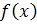 mj-npi-0,20,11-10-0,31-0,300:.ч     ф0,010,020,030,050,21110,91236X236P0,10,2::0,99VVV: = վերագրումVARVAR-1P = ConstVi = VARP = VARVi = Const